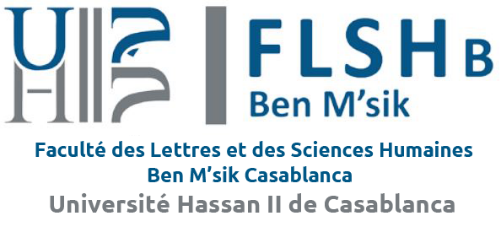 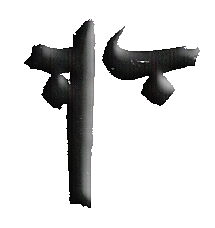         Festival International de Théâtre Universitaire de Casablanca          International University Theater Festival of Casablanca34ème édition /34rd   edition Du 23-28 Juillet 2022/ 23-28 July 2022Thème : Réinventer le théâtreTheme: Reinventing the Theater PARTICIPATION RULES SECTION 1 Faculty of Arts and Humanities Benmsik Casablanca organizes the International University Theatre Festival of Casablanca. FITUC is an artistic event that aims to: promote the creation  of young artists/ students; build networking among directors, artists, and students throughout the world; promote artists, director and actors.encourage cultural and artistic exchange among young artists/students throughout the world. SECTION 2   The FITUC targets university students, and academia.SECTION 3 The 34rd edition of FITUC is held on 23-28 July 2022 in Casablanca, Morocco, in places that are listed in the brochure of the Festival, under the theme “Reinventing the Theater”The FITUC reserves the right to cancel or change the dates and venues of the event.SECTION 4 The duration of theatre pieces proposed: (maximum 60  minutes).The deadline for submission of theatrical pieces filmed for the selection is 23/06/ 2022. Applications to participate are sent toSECTION 5 directors should submit only one piece/play. SECTION 6Each piece must be accompanied by a participation form and signed rules of participation. SECTION 7 The festival's artistic committee refuses the theatrical parts promoting violence, racisme and / or pornography.SECTION 8 The directors whose plays have been  selected by the jury will be notified by mail before 30 Jun 2022.SECTION 9 As for a professional request, the Committee will forward details of directors and actors.SECTION 10The festival has the right to broadcast  the show online. The festival has the right to program the show more than one time. SECTION 11The Festival supports the accommodation, catering and transport in Casablanca of the company members accepted at the Festival (10 persons maximum per company), and this during the festival period between 23-28 July 2022. SECTION 12   The Festival does not take in charge transportation outside Casablanca. SECTION 13 Personal insurance is necessary for each member of the company. SECTION 14  The Festival does not support the family or friends accompanying the company during their visits to FITUC. The festival has the right to post the show on the web. The festival has the right to program the show more than one time.  SECTION 15   Participation in FITUC implies acceptance of the acts in this documents, which must be duly signed and sent to the Directorate of FITUC with the link of the play.SECTION 16  The participation form and link of the play must be sent by email to the following address: fitucfituc@gmail.com with photographs of a few scenes from the play.  SECTION 17FITUC can broadcast the festival activities in different screens installed at the site of the Festival.SECTION 18 All disagreements are subject to Moroccan law and jurisdiction of the Courts of Casablanca.TO SEND WITH YOUR link BEFORE 23 /06/ 2022.I have read the rules and I have approved the contents with my signature.Send to:  